     DUYURU              Belediye Meclisimiz 01.12.2021 Çarşamba Günü Saat 18.00’de Yeşillik Caddesi No:232 adresindeki Karabağlar Belediyesi bünyesinde bulunan Meclis Toplantı Salonunda aşağıdaki gündemde bulunan konuları görüşmek üzere toplanacaktır.               İlan olunur.                                                                                                       Muhittin SELVİTOPU                          								          Belediye Başkanı01.12.2021 ÇarşambaSaat:18.00G   Ü   N   D   E   MMeclisin açılışı. Meclisçe verilecek önergeler.Birimlerden gelen önergeler.(229/2021)-Belediyemiz ile Tunceli ili Pülümür Belediyesi arasındaki dostluk ve kardeşlik ilişkileri ile işbirliğinin geliştirilmesi amacıyla 5393 sayılı Belediye Kanunu’nun 18. maddesinin (p) fıkrası uyarınca Kardeş Kent ilişkisi kurulması hk. (Basın Yayın ve Halkla İlişkiler Md.)(230/2021)-22.02.2007 Tarih ve 26442 sayılı Resmi Gazetede yayımlanarak yürürlüğe giren Belediye ve Bağlı Kuruluşları ile Mahalli İdare Birlikleri Norm Kadro İlke ve Standartlarına Dair Yönetmelik hükümlerine göre ihdas edilen ve müdürlükler arası dolu/boş olarak aktarımı yapılan kadrolara ilişkin (II) sayılı boş kadro cetveli ile (III) sayılı dolu kadro değişikliği (memur) cetvelleri hk. (İnsan Kaynakları ve Eğitim Md.)(231/2021)-5620 Sayılı Kanun'un 3'üncü maddesinin 2'nci fıkrasının (c) bendi gereğince Belediyemizde, 2022 yılında 181x12=2172 adam/ay Belirli Süreli (Geçici) İşçi çalıştırılması için İnsan Kaynakları ve Eğitim Müdürlüğü tarafından hazırlanan ve ekte sunulan Belirli Süreli (Geçici) İşçi Vize Teklif Cetvelinin incelenerek, Meclisimizce bir karar alınması hk. (İnsan Kaynakları ve Eğitim Md.)(232/2021)-Belediyemizde 657 sayılı Devlet Memurları Kanununa tabi olarak çalışan memurlar ile 5393 sayılı Kanunun 49 uncu maddesine göre tam zamanlı istihdam edilen sözleşmeli personele 01/01/2022 ile İlk Mahalli İdareler Genel Seçimi arasında sosyal denge tazminatı ödenmesi hk. (İnsan Kaynakları ve Eğitim Md.)(233/2021)-İzmir Büyükşehir Belediye Meclisinin 01.03.2021 gün 05.196 sayılı kararı doğrultusunda Karabağlar İlçesi içerisinde Belediyemizce hazırlanan "Mevcut Plandaki Durumu Korunacak Alanlar (K)” sınırı ve bu alanlarda yapılacak uygulamalara yönelik iş ve işlemleri belirleyen 1/1000 ölçekli Uygulama İmar Planı Notu, Karabağlar Belediye Meclisinin 01.07.2021 tarih ve 188/2021 sayılı kararı, İzmir Büyükşehir Belediye Meclisimizin 13.08.2021 gün, 05.952 sayılı kararı ile uygun görülerek Başkanlık Makamınca 13.10.2021 tarihinde değişiklikle onaylanmış olup 28.10.2021-26.12.2021 tarihleri arasında 30 gün (1 ay) süreyle askıya çıkarılan "Mevcut Plandaki Durumu Korunacak Alanlar (K)” sınırı ve plan notuna Karabağlar İlçesi, Bahçelievler Mahallesi, 220 ada 41 parsel maliklerinden Nesrin TEK tarafından askı süresi içerisinde yapılan itirazın incelenerek karara bağlanması hk. (Etüd Proje Md.)(234/2021)-İzmir Büyükşehir Belediye Meclisinin 01.03.2021 gün 05.196 sayılı kararı doğrultusunda Karabağlar İlçesi içerisinde Belediyemizce hazırlanan "Mevcut Plandaki Durumu Korunacak Alanlar (K)” sınırı ve bu alanlarda yapılacak uygulamalara yönelik iş ve işlemleri belirleyen 1/1000 ölçekli Uygulama İmar Planı Notu, Karabağlar Belediye Meclisinin 01.07.2021 tarih ve 188/2021 sayılı kararı, İzmir Büyükşehir Belediye Meclisimizin 13.08.2021 gün, 05.952 sayılı kararı ile uygun görülerek, Başkanlık Makamınca 13.10.2021 tarihinde değişiklikle onaylanan ve 28.10.2021-26.12.2021 tarihleri arasında 30 gün (1 ay) süreyle askıya çıkarılan "Mevcut Plandaki Durumu Korunacak Alanlar (K)” sınırı ve plan notuna Karabağlar İlçesi, Bahar Mahallesi, 30304 ada 16 parsel maliklerinden Erol BATAK tarafından askı süresi içerisinde yapılan itirazın incelenerek karara bağlanması hk. (Etüd Proje Md.) Komisyonlardan gelen raporlar.(227/2021)-İzmir ili, Karabağlar ilçesi Tahsin Yazıcı Mahallesinde tapunun 13682 ada, 1 parselinde kayıtlı taşınmazda yer alan Yıldız Kenter Kültür ve Sanat Merkezi içerisinde 1. Bodrum kat 1B1 numaratajında yer alan kafeterya alanı ile 1. Kat 1 1 numaratajında yer alan çay ocağının Asliye Ticaret Mahkemesi tarafından belirlenecek değer üzerinden 10 (on) yıllık intifa hakkının Karabağlar Spor ve İnşaat Doğalgaz, Maden, Enerji, Turizm, Gıda San. Tic. A.Ş.’ye ayni sermaye olarak aktarılmasının kabulüne ilişkin Hukuk – Plan ve Bütçe Komisyonu raporu.(220/2021)-Karabağlar Belediye Meclisi'nin 01.03.2021 tarihli ve 28/2021 sayılı kararı ile onaylanan 1/1000 ölçekli uygulama imar planı değişikliğindeki Plan Notlarının Genel Hükümler Bölümünün 1.43. maddesine eklenmiş olan  "Tek bağımsız bölümlü konutlar hariç, kat adedi 2 olan konutlarda engelli erişimine uygun dikey tip engelli platformu yapılması, kat adedi 2'den fazla olan konutlarda ise yürürlükteki yönetmeliklere uygun asansör tesisi zorunludur." Hükmüne, Karabağlar İlçesi, Ali Fuat Cebesoy Mahallesi, 15683 ada 2 parsel maliki Yıldız ÖZONUR vekili Hüseyin Serdar İVİT tarafından askı süresi içerisinde yapılan itiraz Planlı Alanlar İmar Yönetmeliğinin 5. maddesinin 22. fıkrasına aykırı olduğu gerekçesiyle oybirliği ile uygun bulunmayarak plan notunun aynen korunmasına ilişkin İmar Komisyonu raporu.(222/2021)-Yürürlükteki 1/1000 ölçekli 4. Etap Karabağlar- Günaltay Mahalleleri ve Civarı Revizyon İmar Planında, ön bahçesiz B-2 (Bitişik iki kat) yapılaşma koşullu "Konut Alanı"nda kalan Yunus Emre Mahallesi, 3035 ve 3028 adaların cephe hattı "korunan cephe çizgisi" olarak belirlenen parsellerinde imar hattı ile mülkiyet çizgilerinin uyumlandırılmasına ilişkin Belediye Başkanlığımızca hazırlanan 1/1000 ölçekli uygulama imar planı değişiklik önerisinin, imar hatlarının güncel mülkiyet sınırları ve imar adalarının içinde yer alan ruhsatlı yapılar da dikkate alınarak yeniden düzenlendiği tespit edildiği, bu kapsamda imar uygulamalarının yapılmasına olanak sağlandığı belirlendiğinden oybirliği ile uygun bulunarak 5216 sayılı Yasanın 7. maddesinin (b) bendine göre işlem yapılmasına ilişkin İmar Komisyonu raporu.(223/2021)-Yürürlükteki 1/1000 ölçekli 2. Etap Bahçelievler - Gülyaka Revizyon İmar Planı'nda, bitişik nizam dört kat (B-4) ve bitişik nizam altı kat (B-6) yapılaşma koşullu "Ticaret+Konut Alanı (TİCK)" kullanımında kalan Yeşilyurt Mahallesi, 13134 adanın, Şükrü Karaduman Caddesi ve Yıldız Caddesinden cephe alan parsellerinde, "Bitişik Nizam 6 kat ve Bitişik Nizam 4 kat " yapılaşma koşullarını ayıran kademe hattı (ada ayrım çizgisi) ile mülkiyet çizgilerinin uyumlandırılmasına ilişkin Belediye Başkanlığımızca hazırlanan 1/1000 ölçekli uygulama imar planı değişiklik önerisi imar uygulaması sorununu çözümlediğinden oybirliği ile uygun bulunarak 5216 sayılı Yasanın 7. maddesinin (b) bendine göre işlem yapılmasına ilişkin İmar Komisyonu raporu.(224/2021)-Yürürlükteki1/1000 ölçekli Uygulama İmar Planı'nda "Konut+Ticaret Alanı" kullanımına ayrılan, ön bahçe 5 metre mesafeli B-8 (Bitişik Nizam sekiz kat) yapılaşma koşullu, 6863 ada 1, 2 ve 3 parsellerin imar hattının "düzeltilen cephe çizgisi" olarak düzenlenmesi ile ön bahçesiz A-5 (Ayrık nizam beş kat) yapılaşma koşullu, 6554 ada 7, 8, 9, 10, 20 ve 21 parseller ile 6558 ada 12 parselin imar hattı ve cephe çizgilerinin mülkiyet sınırlarına uyumlandırılması kapsamında yeniden düzenlenmesine ilişkin Belediye Başkanlığımızca hazırlanan 1/1000 ölçekli uygulama imar planı değişiklik önerisi imar uygulaması sorununu çözümlediğinden oybirliği ile uygun bulunarak 5216 sayılı Yasanın 7. maddesinin (b) bendine göre işlem yapılmasına ilişkin İmar – Hukuk Komisyonu raporu.Komisyonlara havale edilip sonuçlanmayan önergeler. (15/2021)-Pandemi sürecinde Avrupa Birliği üyesi ülkelerin yerel yönetimlerinin halka ne gibi destek ve yardım yaptığı bilgilerinin alınıp ülkemizdeki yerel yönetimlerle mukayese yapılması konusunda meclisimizin araştırma yapması hk. (Avrupa Birliği ve Dış İlişkiler– Kültür ve Turizm Komisyonu)(161/2021)-Engelli yurttaşlarımızın toplumla kurdukları aidiyet bağlarının güçlendirilmesi ve diğer vatandaşlarımız tarafından farkındalıklarının arttırılması ile ilgili araştırma yapılması hk. (Sağlık – Engelliler – Plan ve Bütçe – Çevre Komisyonu)(173/2021)-Ülkemizde kadınlarımızın içinde bulunduğu yaşam koşulları ve tüm şiddet türlerine karşı olan mücadeleleri her geçen gün daha da açık görünmekte olup, kadınlarımızın çeşitli hikayelerinin büyütmek, görünür kılmak, dışa aktarılmasını sağlamak ve destek olmak amacı ile Karabağlar’da çalışma yapılması hk. (Kadın Erkek Eşitliği – Hukuk Komisyonu)(199/2021)-İlçemizdeki 540 hektarlık, 15 Mahalleyi kapsayan riskli alan planları hazırlanırken; yenilenebilir enerji, yağmursuyu hasadı, katı atık, engelli erişimi gibi başlıkları da içeren 17 maddelik “Birleşmiş Milletler Sürdürülebilir Kalkınma Hedefleri” ne yönelik plan not önerilerinin tespiti ve bu alanlardaki planlama yetkisine sahip Çevre ve Şehircilik Bakanlığına önerilmesi konusunda bir çalışma yapılması hk. (Kentsel Dönüşüm – Çevre – Avrupa Birliği ve Dış İlişkiler –  İmar Komisyonu) (211/2021)-04 Kasım 2016 tarihinde yürürlüğe giren “Paris Antlaşması” ve yaptırımları ile 11 Aralık 2019 tarihinde yürürlüğe giren “Avrupa Yeşil Mutabakat-ı European Green Deal ” bu iki anlaşma çerçevesinde öne çıkan karbon salımının azaltılması yönünde ilçemizi ilgilendiren başlıkların tespiti ve bu başlıklar altında ilçemizde orta ve uzun vadede yapılması uygun olabilecek çalışmaların belirlenmesi hk. (Kentsel Dönüşüm – Çevre – Avrupa Birliği ve Dış İlişkiler – Sağlık – Hukuk Komisyonu)(212/2021)-Naylon poşetlerin kullanımının azaltılabilmesi için gerek semt merkezlerimizde ve gerekirse de genel olarak Karabağlar ilçemizde neler yapabileceğine yönelik meclisimizin bir çalışma yapması hk. (Çevre – Sağlık – Esnaf – Pazar yerleri Komisyonu)(213/2021)-Günümüzde Sürdürebilir Kentleşme kavramı her zamankinden daha önem kazanmıştır. Birçok farklı boyutu olan bu konunun çevresel, ekonomik ve sosyal boyutunun meclisimizce değerlendirilmesi hk. (Kentsel Dönüşüm – Kadın Erkek Eşitliği – Engelliler – Kültür ve Turizm -  Plan ve Bütçe Komisyonu)(214/2021)-Bildiğiniz gibi ilçemizde Hayat Boyu Öğrenme parkı belirlenecektir. Parkın temasını meclisimizce çalışılıp değerlendirilmesi hk. (Burs ve Eğitim Komisyonu – Kültür ve Turizm Komisyonu – Kadın Erkek Eşitliği – Spor Genç ve Çocuk – Çevre Komisyonu)(221/2021)-İzmir Valiliği İl Sağlık Müdürlüğü'nün 22.06.2021 tarih ve E-47499656-752.01.99 sayılı yazısı ile; yürürlükteki 1/1000 ölçekli Üçkuyular – Şehitler Mahallesi Revizyon İmar Planında, E:2.00 ve Yençok:5 kat yapılaşma koşullu “Sağlık Tesisi Alanı" olarak belirlenmiş olan, Karabağlar ilçesi, Poligon Mahallesi, mülkiyeti Maliye Hazinesine kayıtlı 13986 ada 3 parselde, yapılaşma koşullarının yeniden düzenlenmesine ilişkin Belediyemize iletilen talebinin incelenerek karara bağlanması hk. (İmar - Sağlık - Hukuk Komisyonu)(225/2021)-Gediz A.Ş.'nin 16.09.2021 tarih ve 49254 sayılı yazısı ekinde Belediye Başkanlığımıza sunulan; yürürlükteki imar planında "Park Alanı" olarak ayrılan, Kazım Karabekir Mahallesi, 9009 Sokak ve 9009/6 Sokak kesişimindeki tescil dışı alanda belirlenen 6.00 m. x 3.00 m.=18 m² ebatlarında trafo alanının, 8.00 m. x 5.00 m.=40 m² olarak belirlenmesine ve yürürlükteki imar planında "Otopark Alanı" olarak ayrılan, Kazım Karabekir Mahallesi, 9002/1 Sokak ve 9022 Sokak kesişimindeki tescil dışı alanda 8.00 m. x 5.00 m.=40 m² "Trafo Alanı" olarak belirlenmesine ilişkin 1/1000 ölçekli uygulama imar planı değişikliği ve açıklama raporunun incelenerek karara bağlanması hk. (İmar – Çevre Komisyonu)(226/2021)-Gediz A.Ş.'nin 16.09.2021 tarih ve 49254 sayılı yazısı ekinde Belediye Başkanlığımıza sunulan; yürürlükteki imar planında "Park Alanı" olarak ayrılan, Günaltay Mahallesi, 4722 Sokak ve 4738 Sokak kesişimindeki tescil dışı alanda 8.00 m. x 5.00 m.=40 m² ebatlarında 1 adet "Trafo Alanı" ve yürürlükteki imar planında "Otopark Alanı" olarak ayrılan, Günaltay Mahallesi, 4904 Sokak ve 4906/1 Sokak kesişimindeki tescil dışı alanda 8.00 m. x 5.00 m.=40 m² ebatlarında 1 adet "Trafo Alanı" belirlenmesine ilişkin 1/1000 ölçekli uygulama imar planı değişikliği ve açıklama raporunun incelenerek karara bağlanması hk. (İmar – Çevre Komisyonu)(228/2021)-Mevzuat ile Müdürlük iş ve işlemlerindeki düzenlemeler nedeniyle yeniden hazırlanan "Emlak ve İstimlak Müdürlüğü Teşkilat Görev ve Çalışma Esaslarını Düzenleyen Yönetmelik"in 5393 sayılı Belediye Kanunu'nun 18. maddesinin (m) bendine istinaden incelenerek Meclis Heyetince bir karar alınmasını hk. (Hukuk Komisyonu)Dilek ve temenniler.Toplantıya katılamayan üyelerin mazeretlerinin görüşülmesi.Meclis toplantı gün ve saatinin tespiti.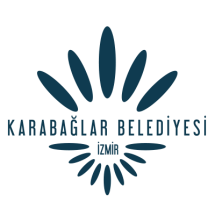         KARABAĞLAR BELEDİYE MECLİSİ